                                          AUCTION 305 SCANS ENDNG 16th OCTOBER 2022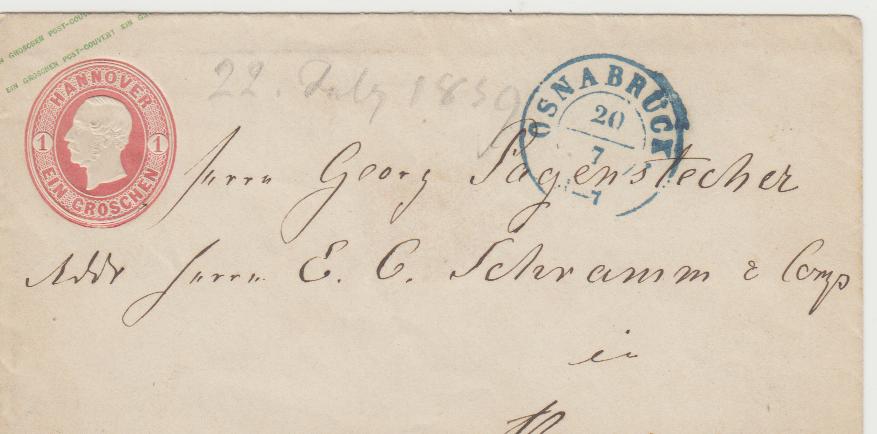                                                                   305-1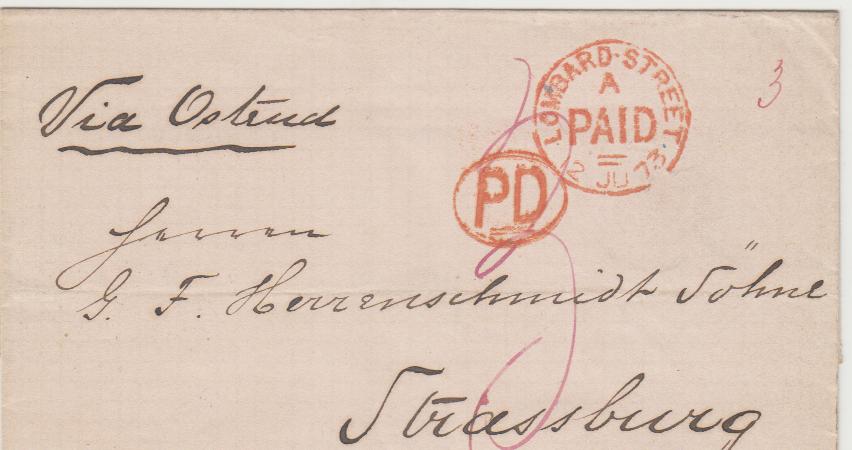                                                                      305-2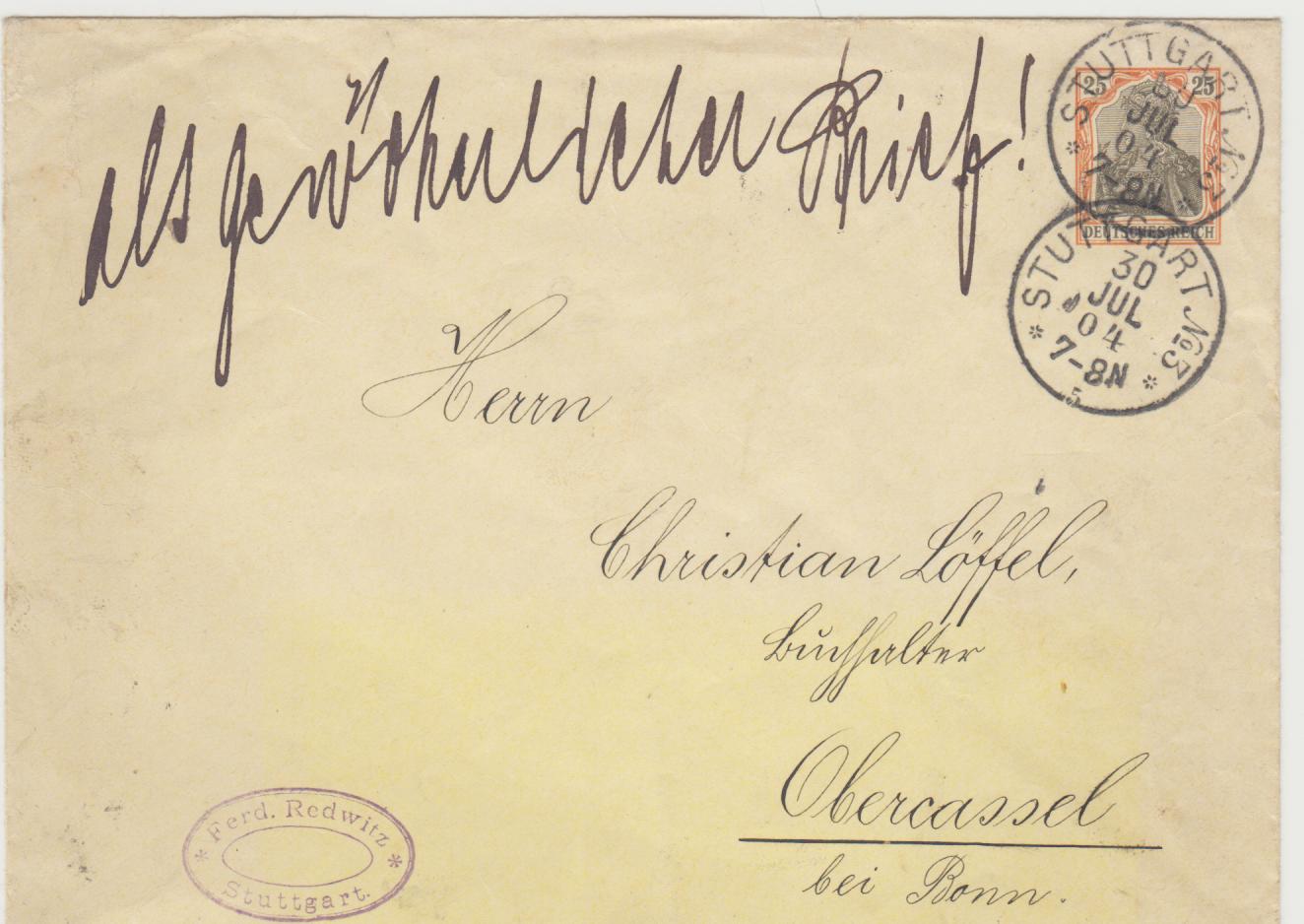                                                                         305-9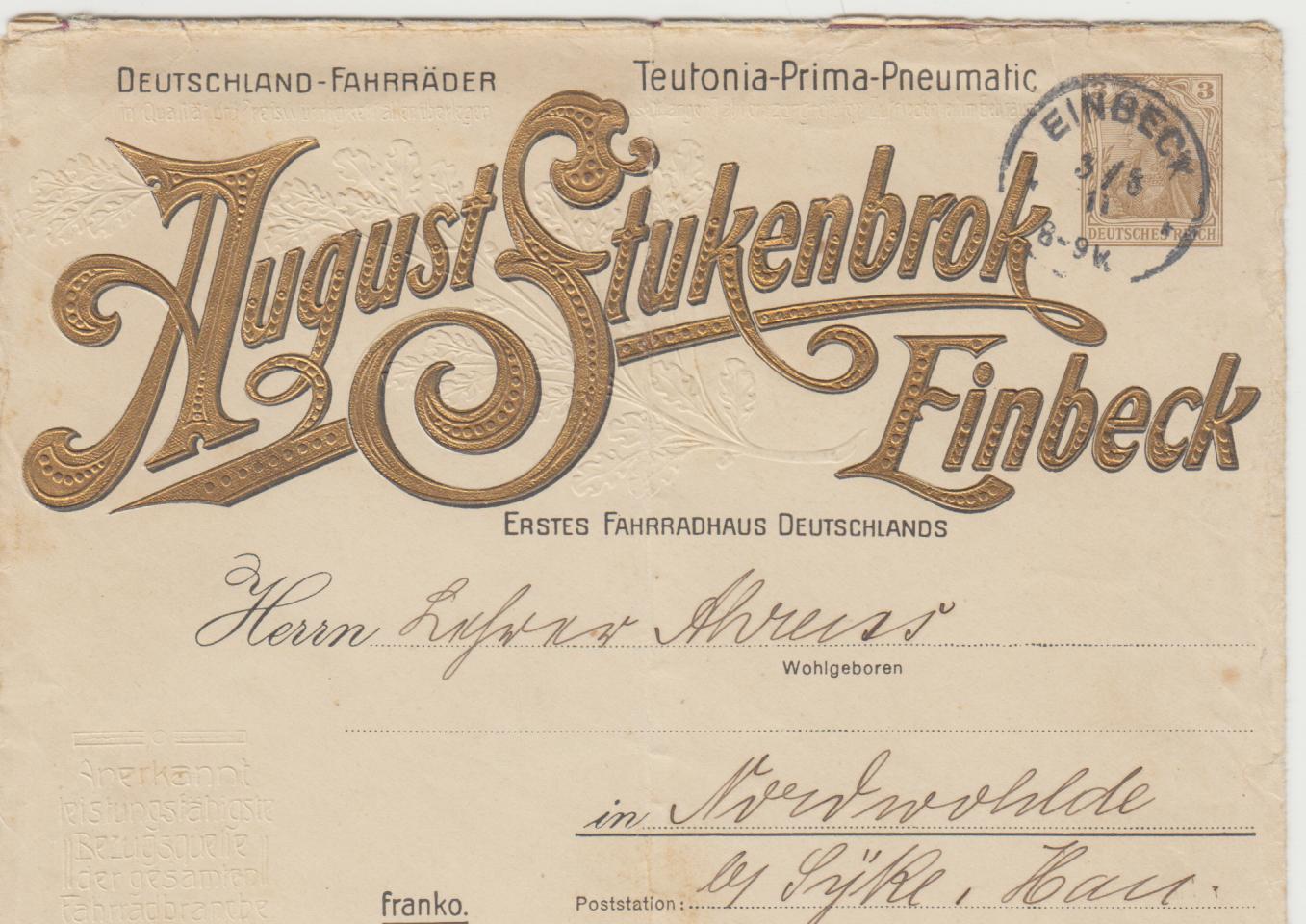                                                                     305-11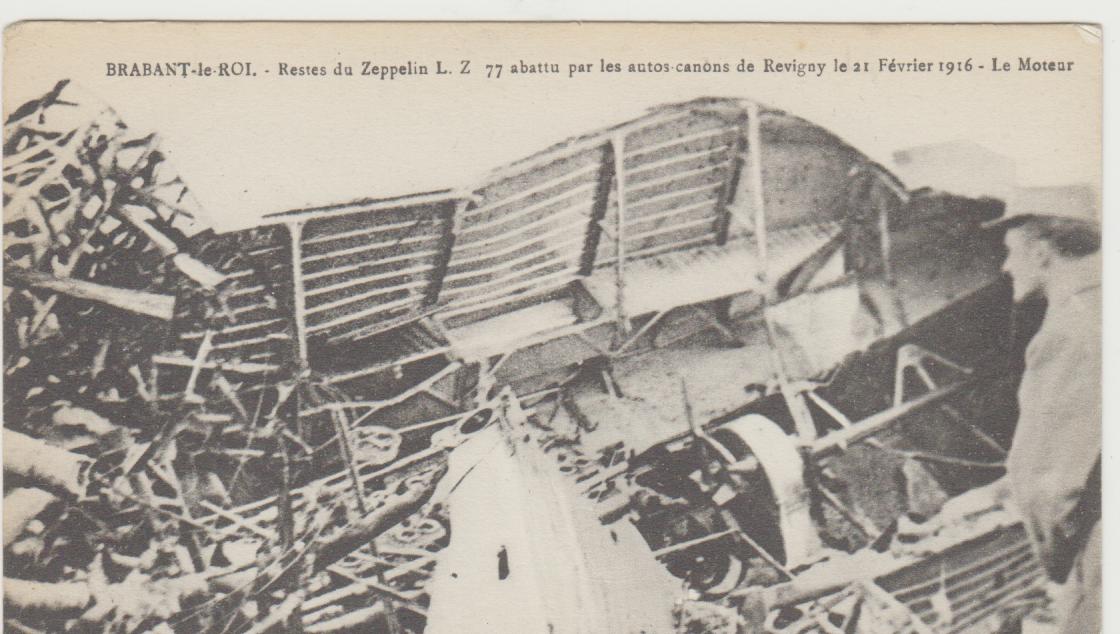                                                                  305-14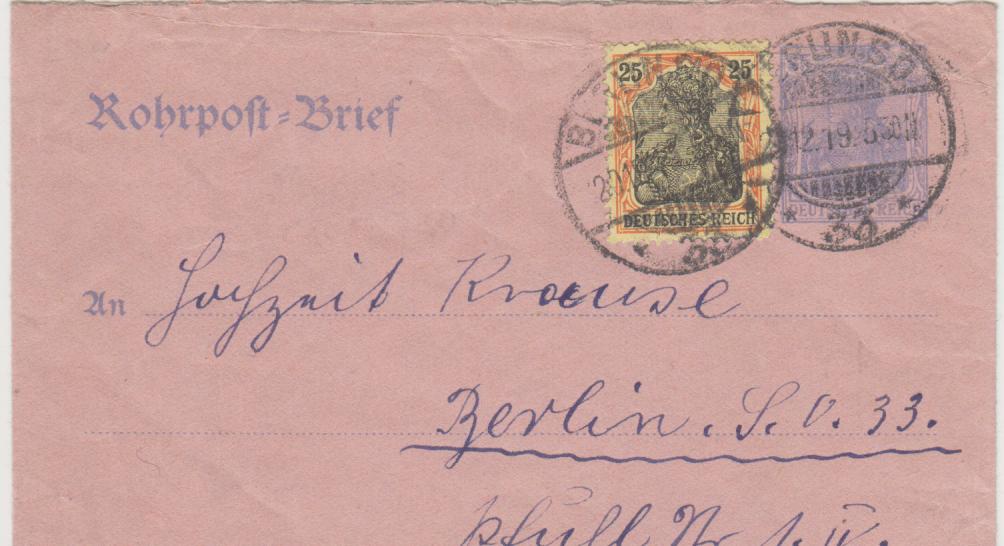                                                                    305-18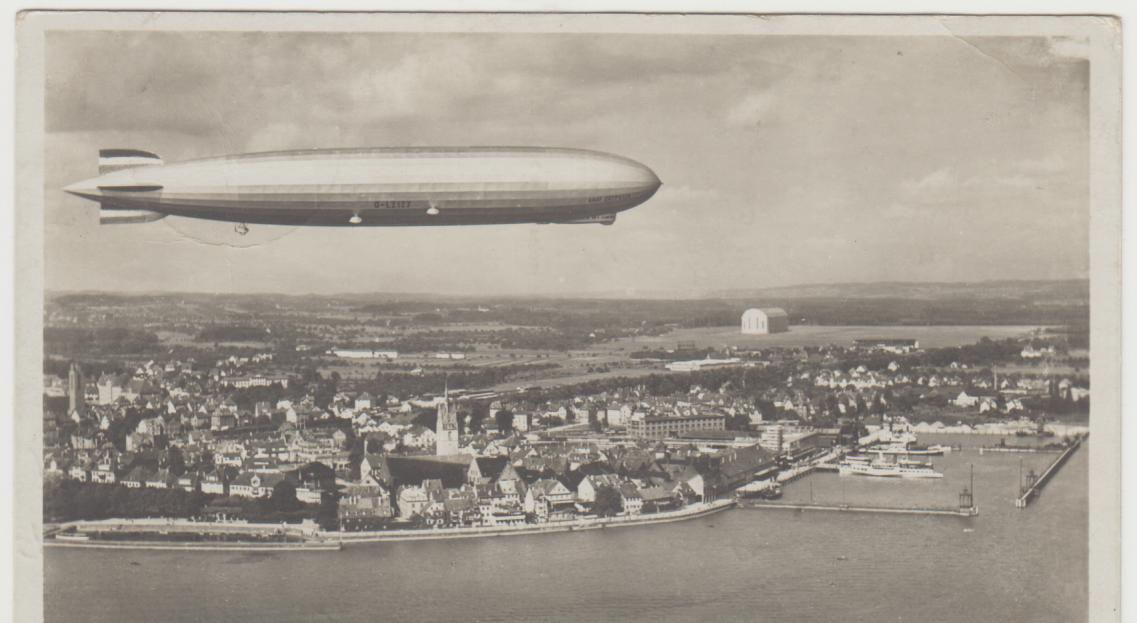                                                                    305-23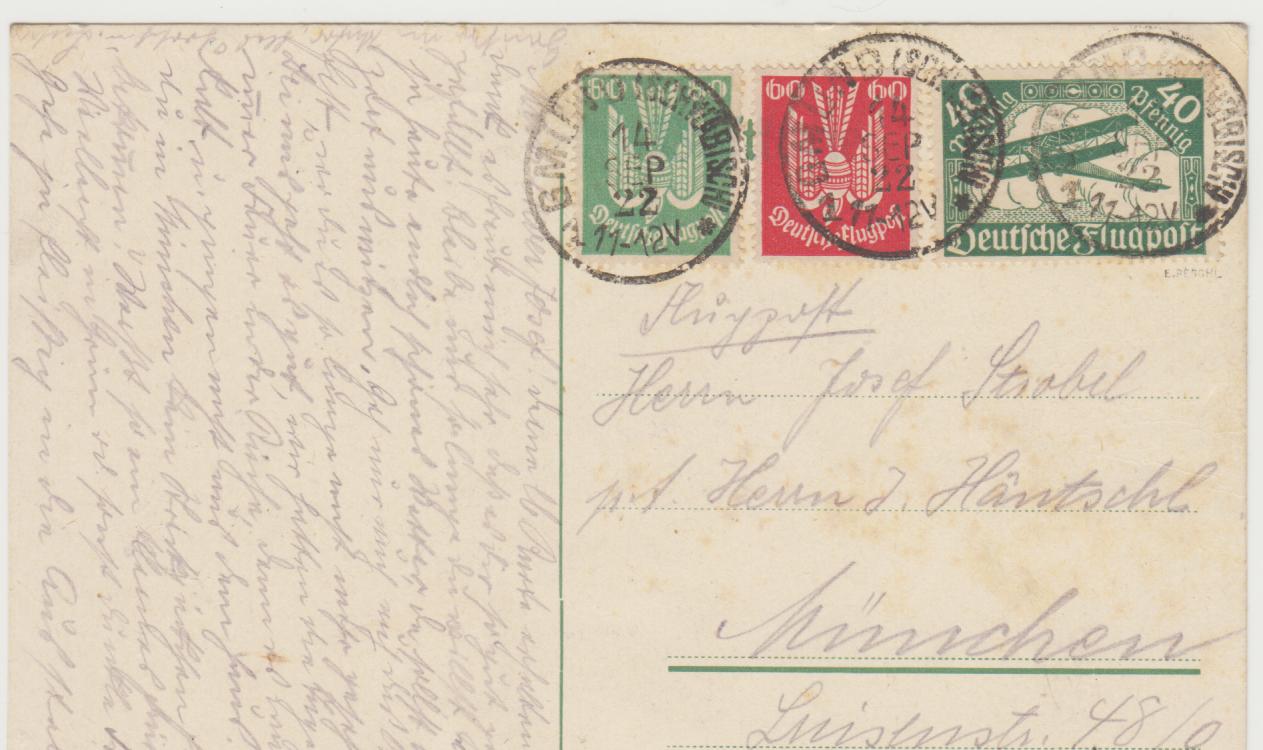                                                                   305-27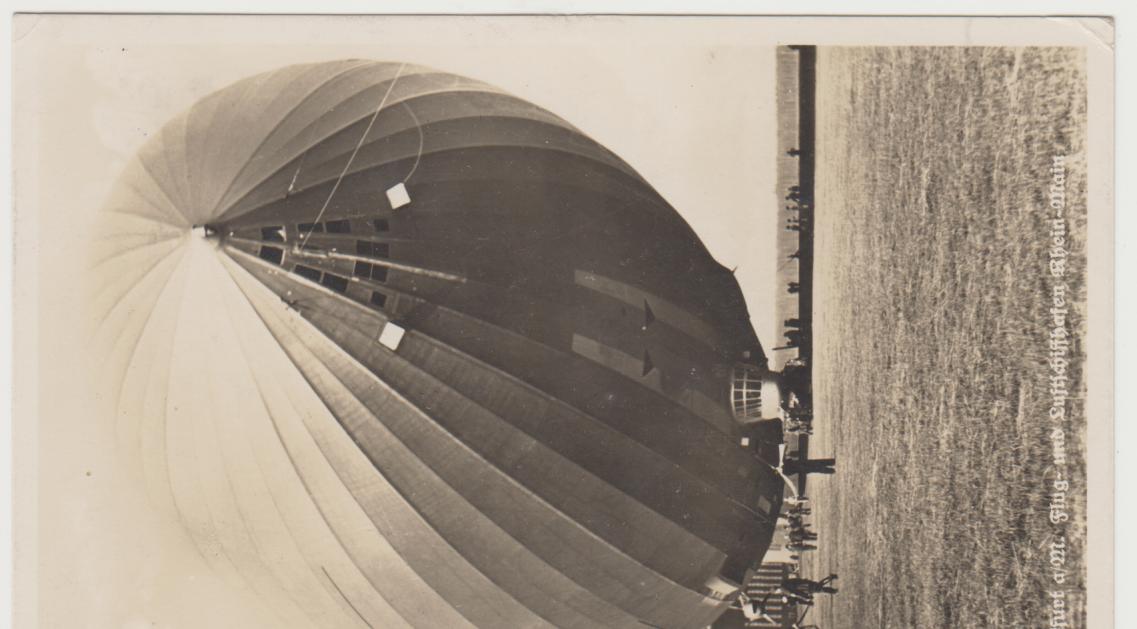                                                                      305-82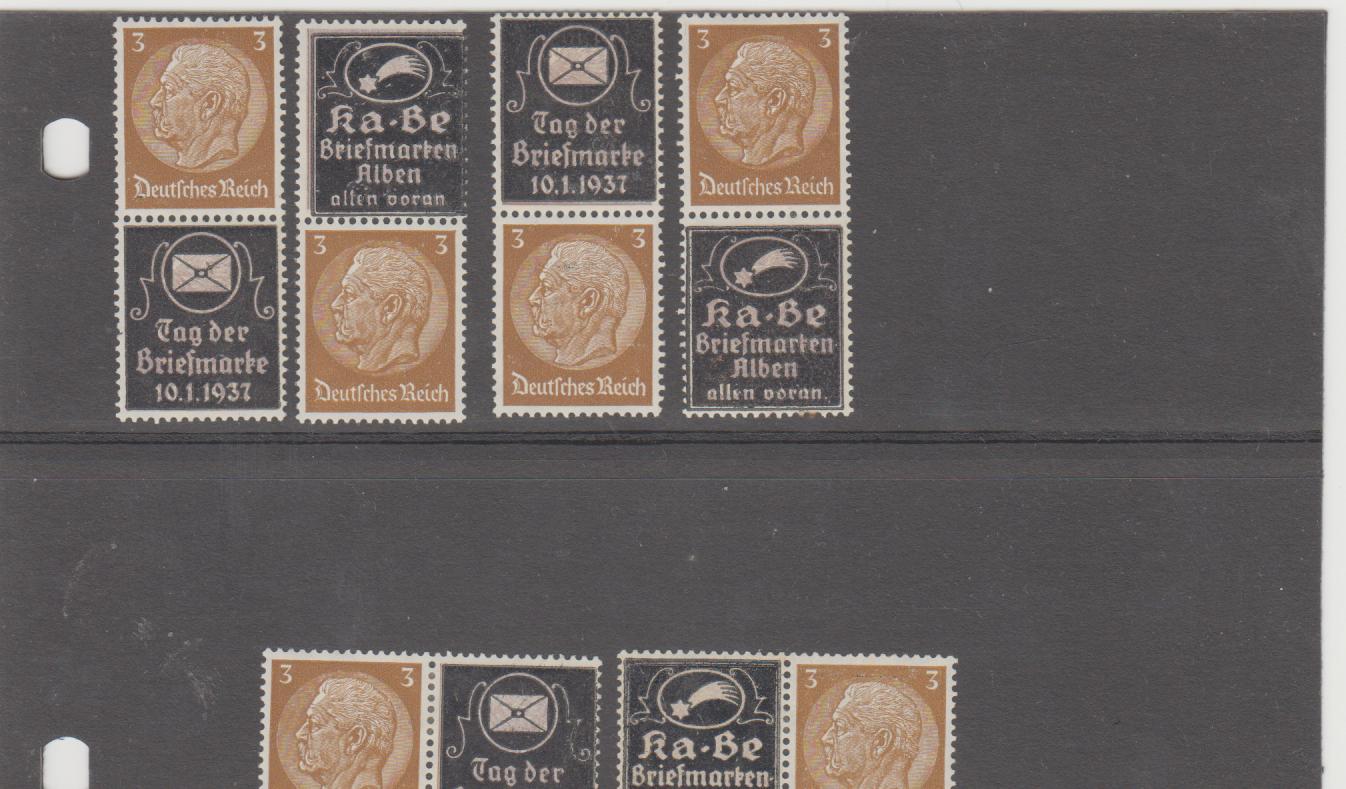                                                                        305-91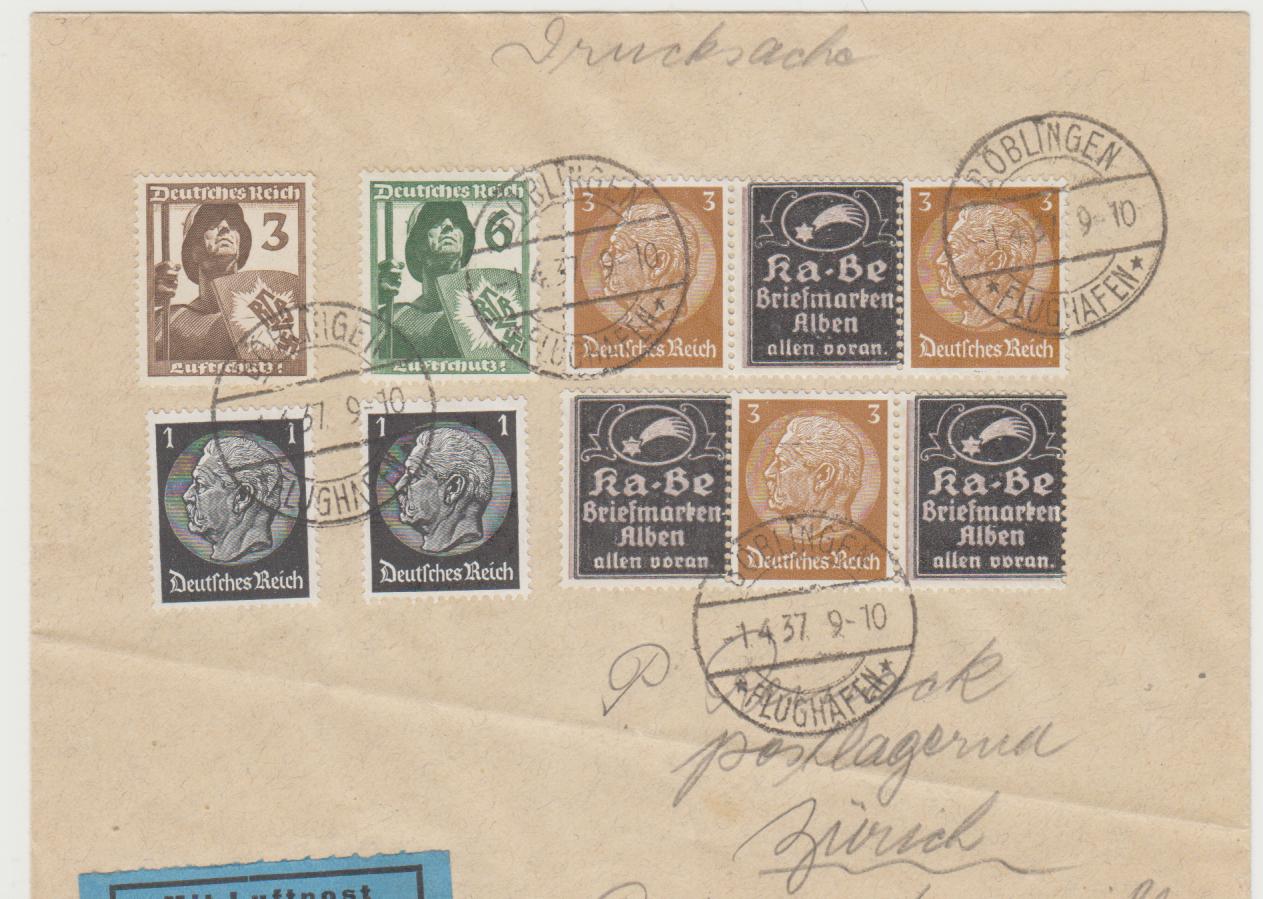                                                                             305-92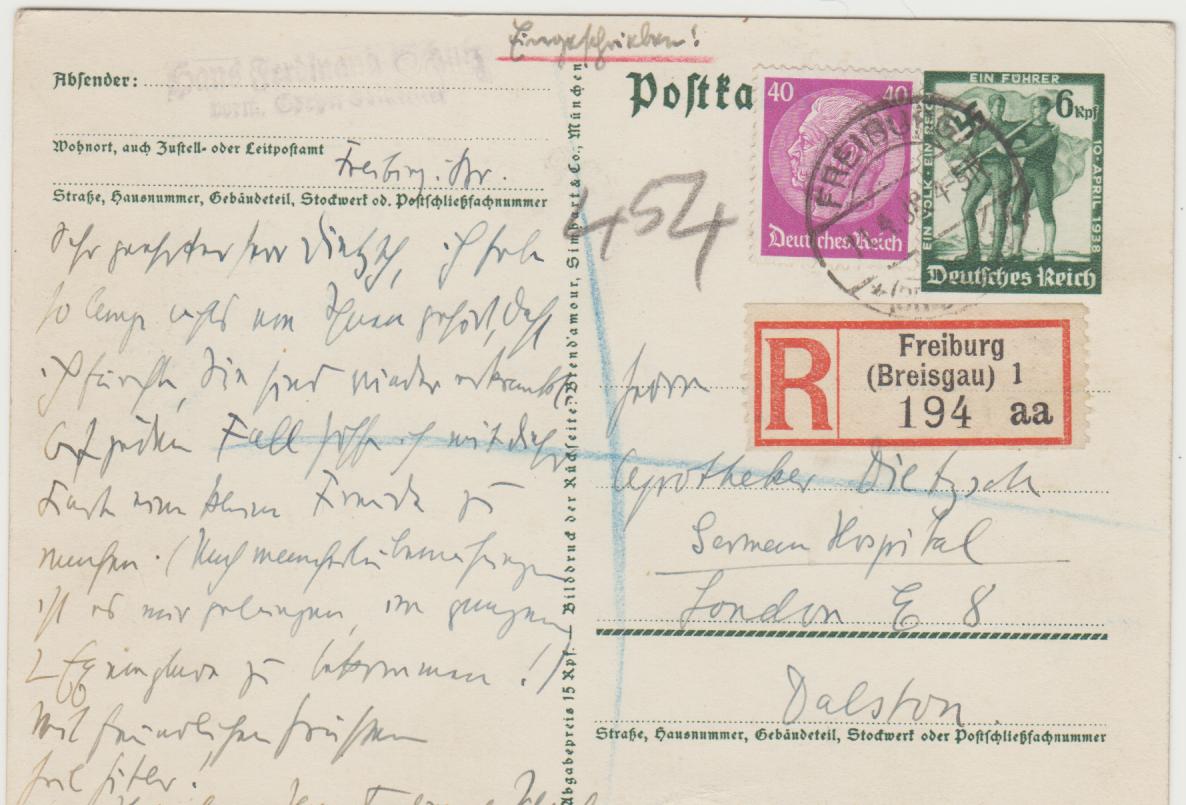                                                                              305-108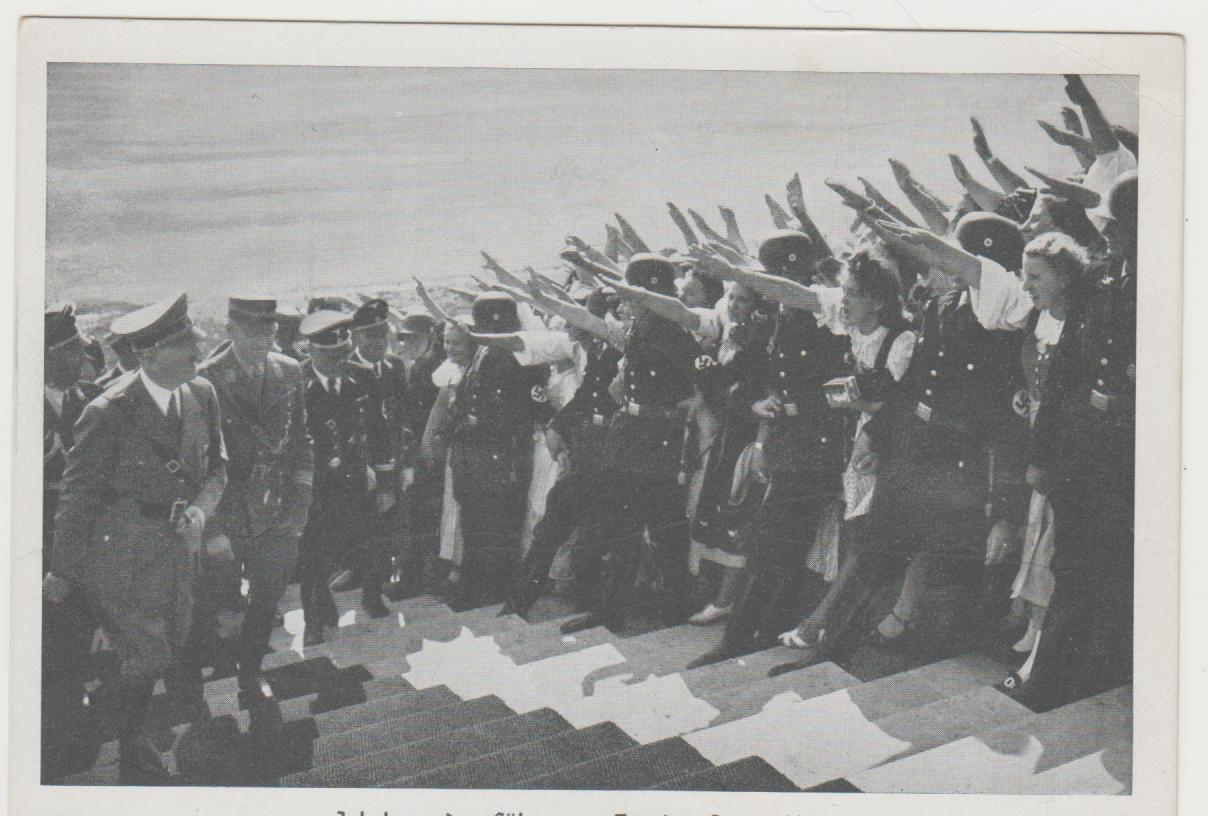                                                                              305-123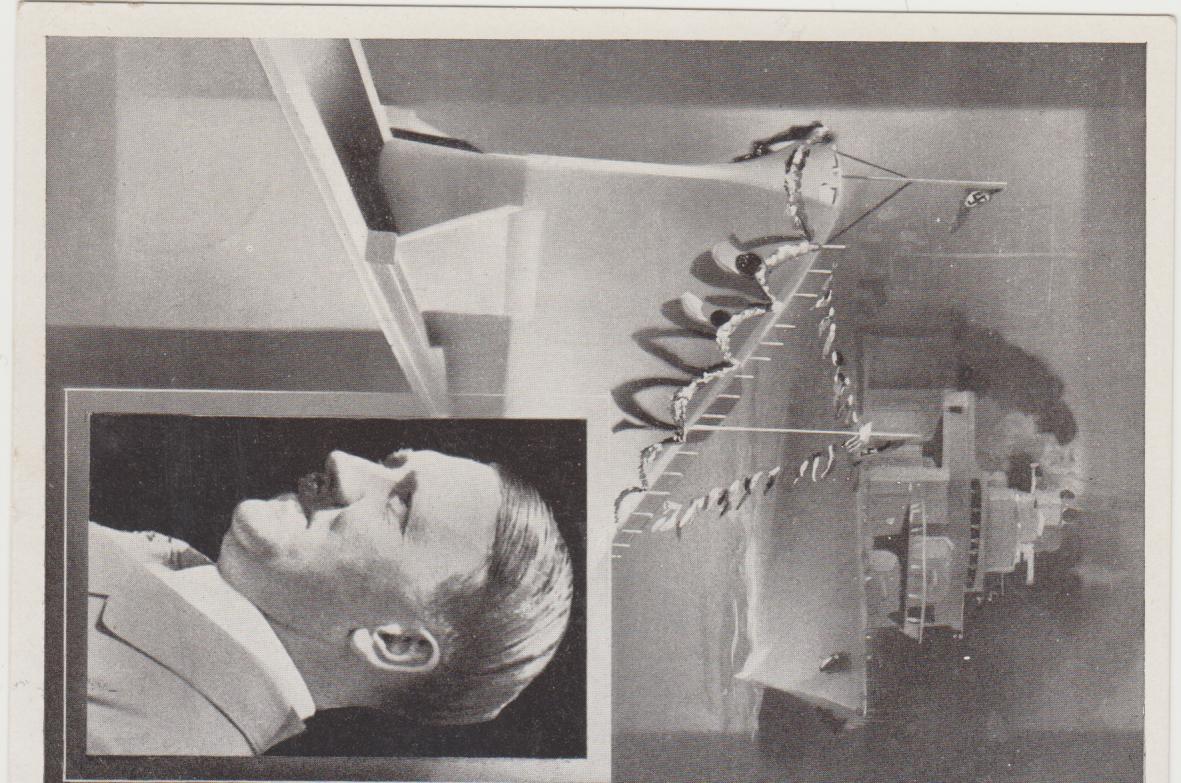                                                                                305-125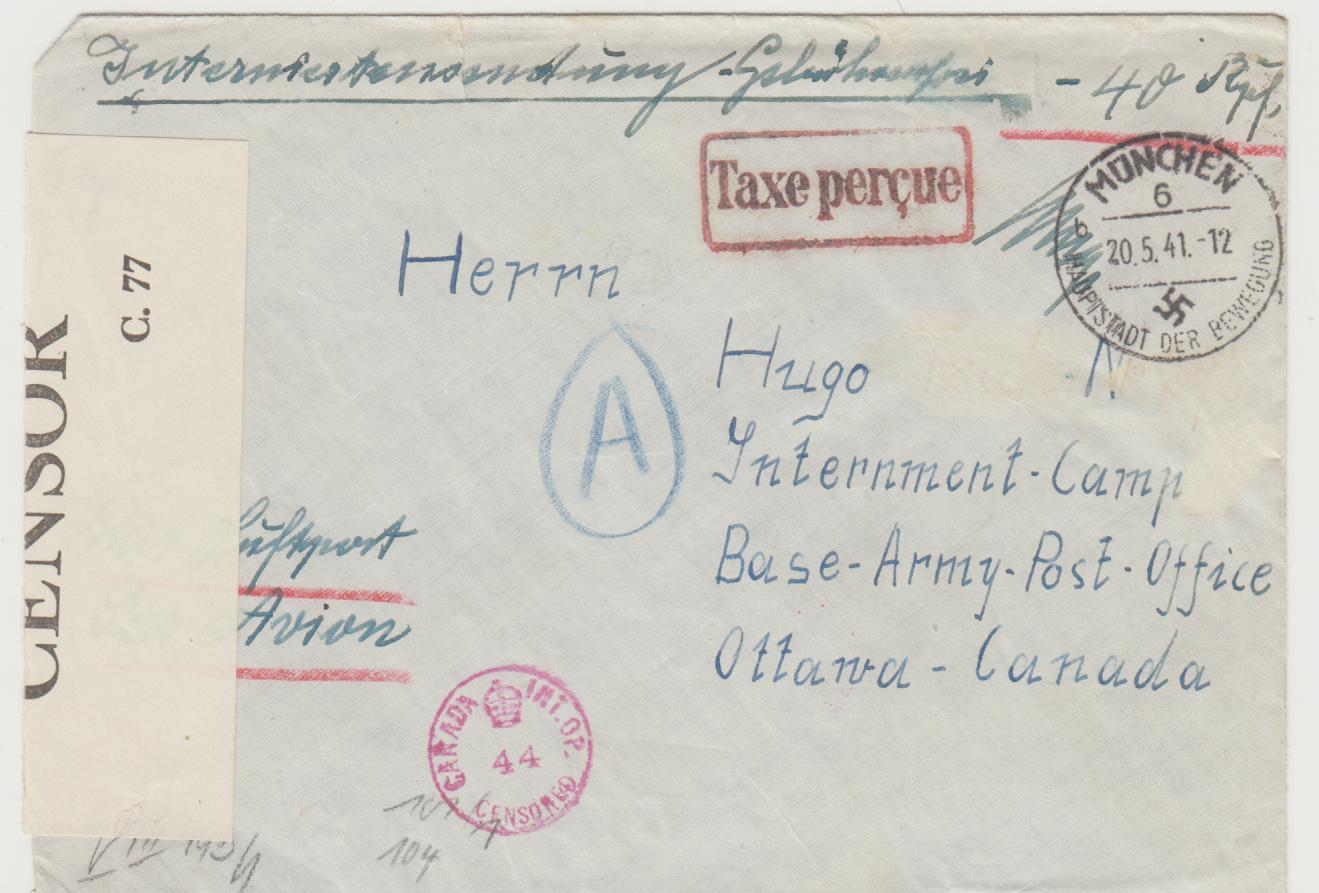                                                                                   305-132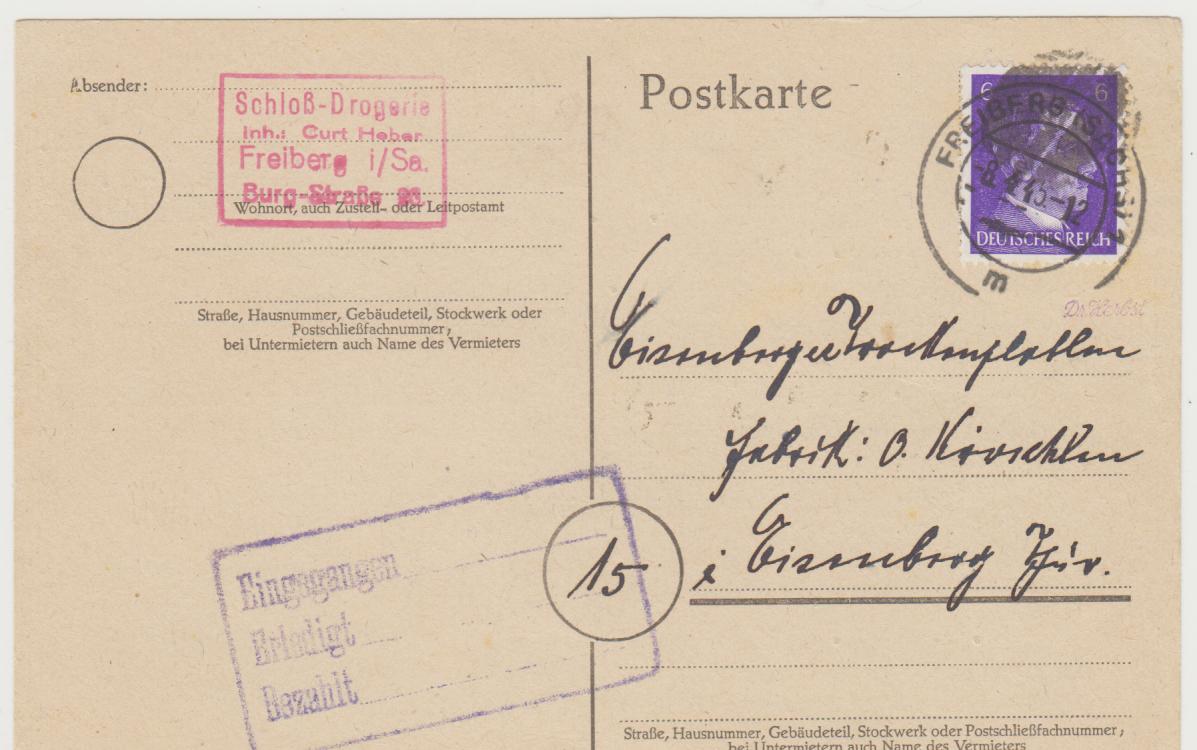                                                                                  305-153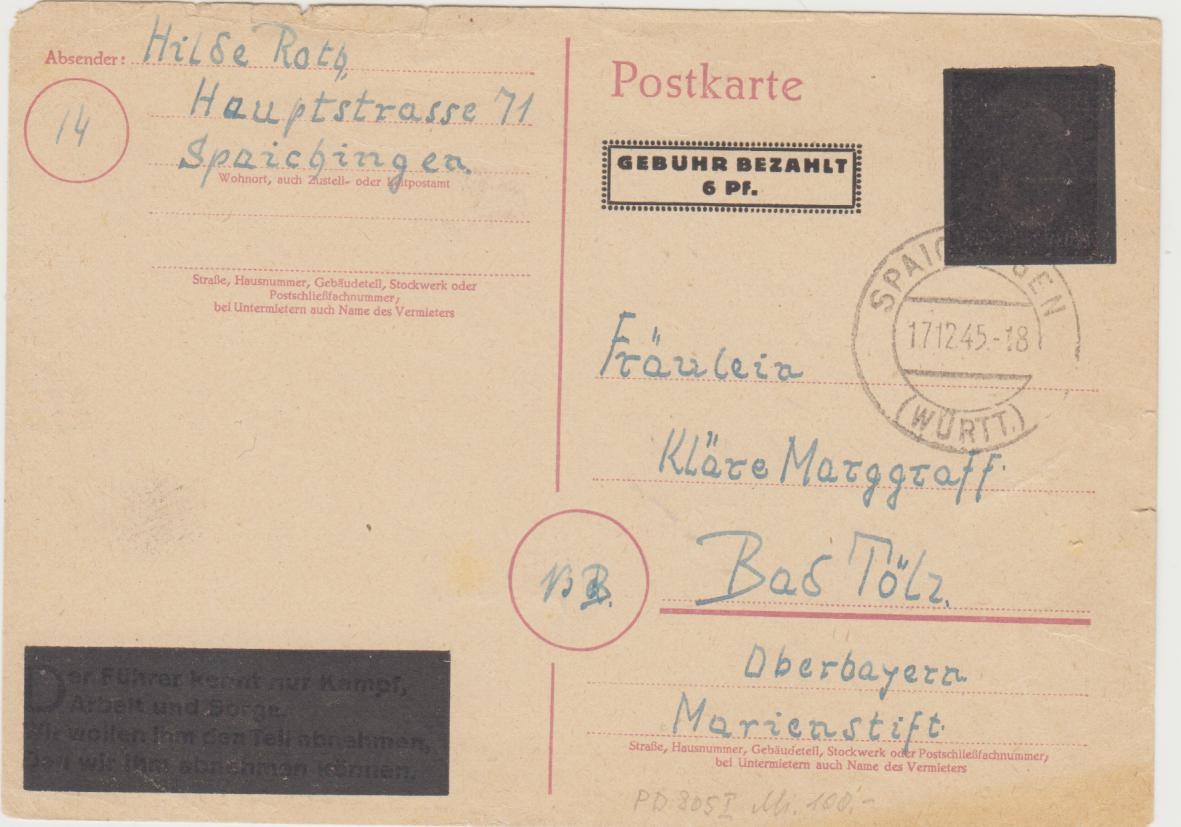                                                                                     305-157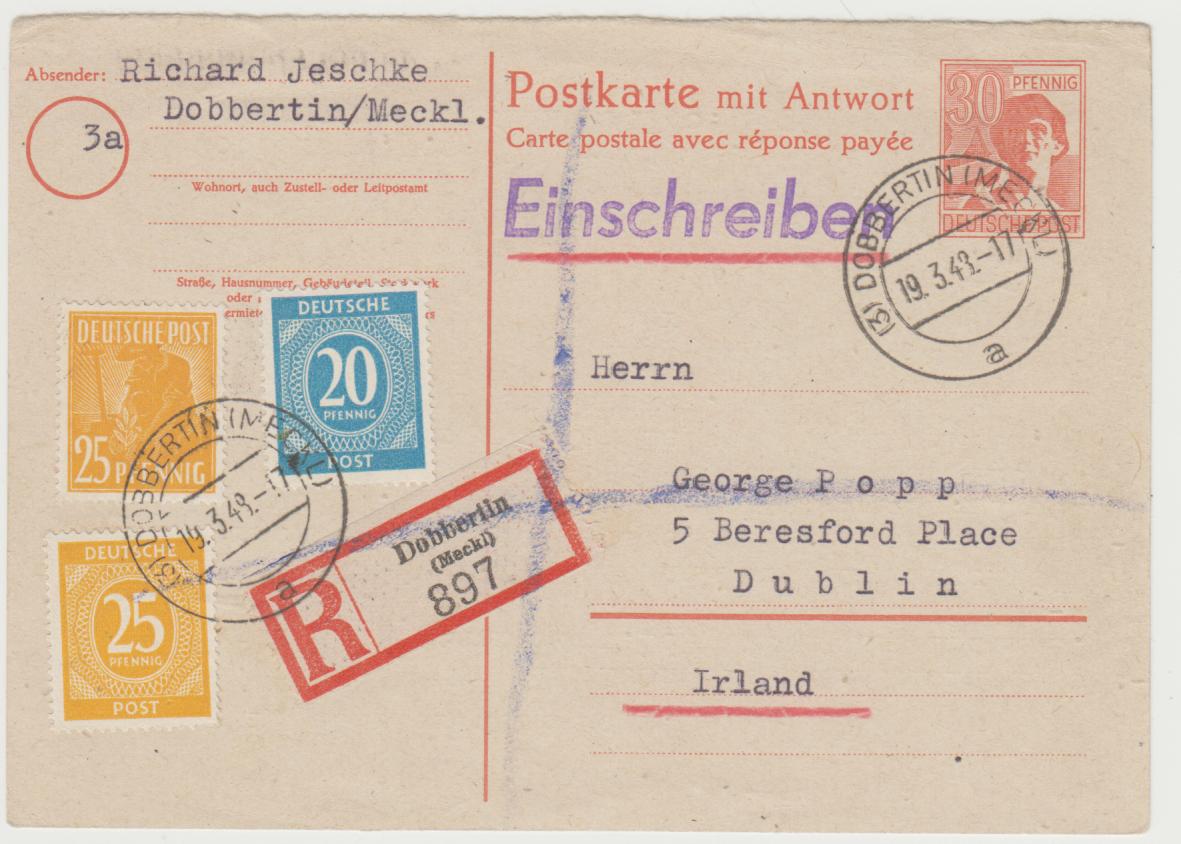                                                                                      305-214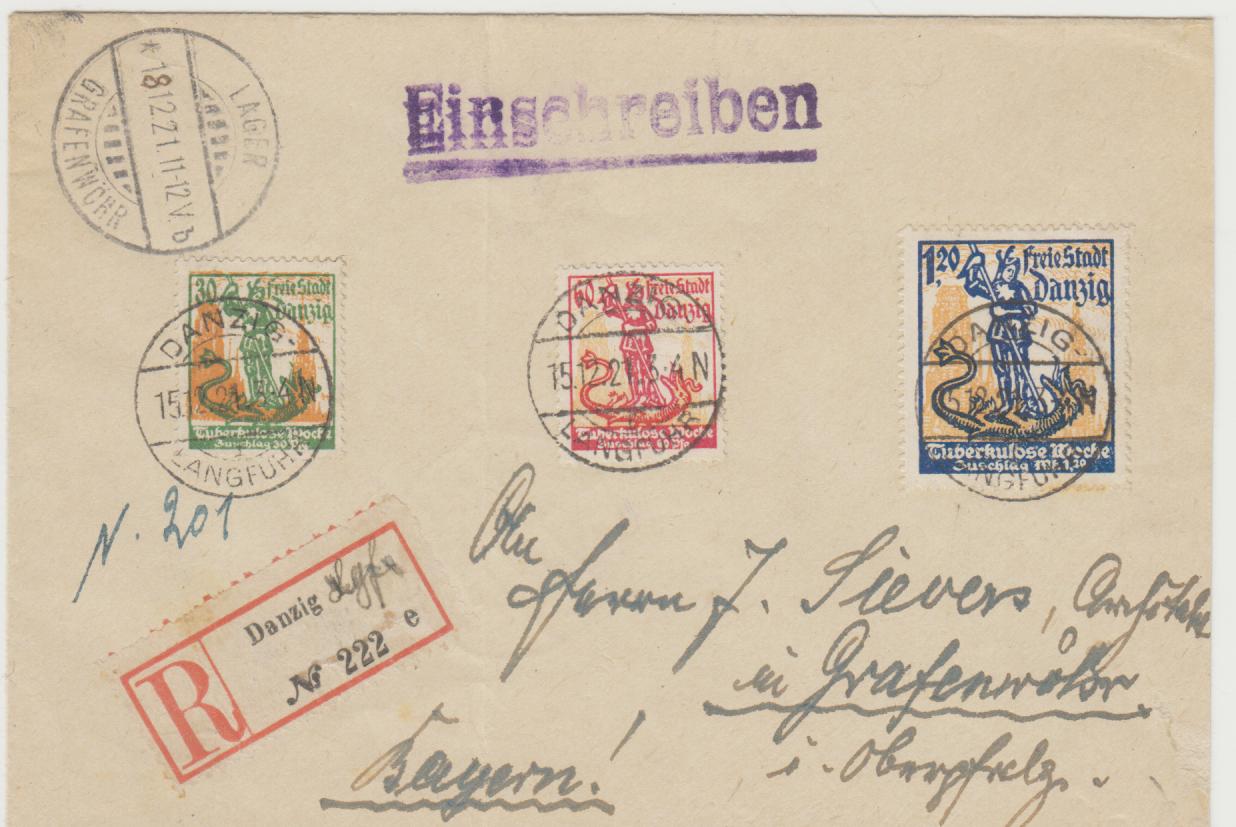                                                                                      305-269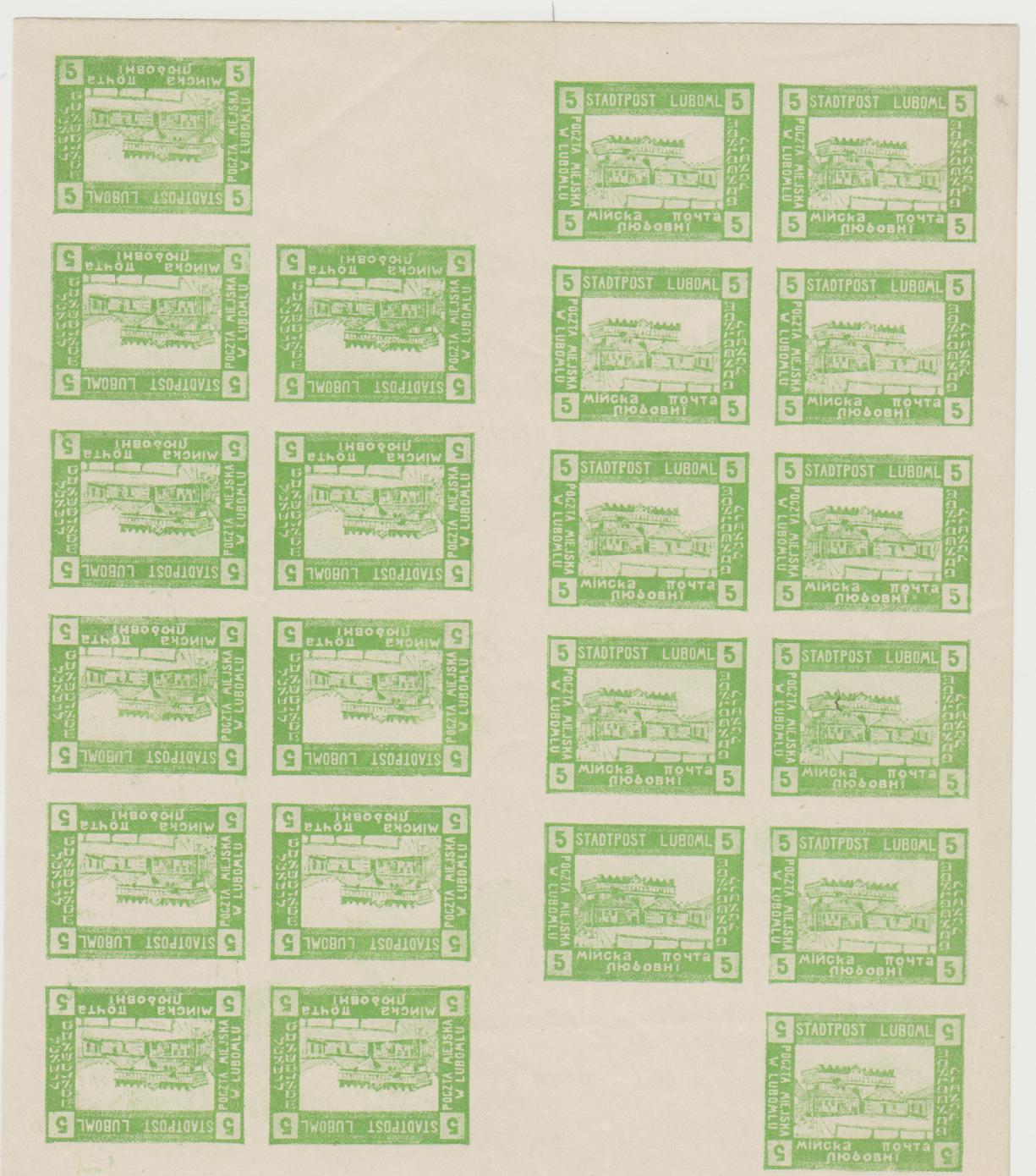                                                                                  305-283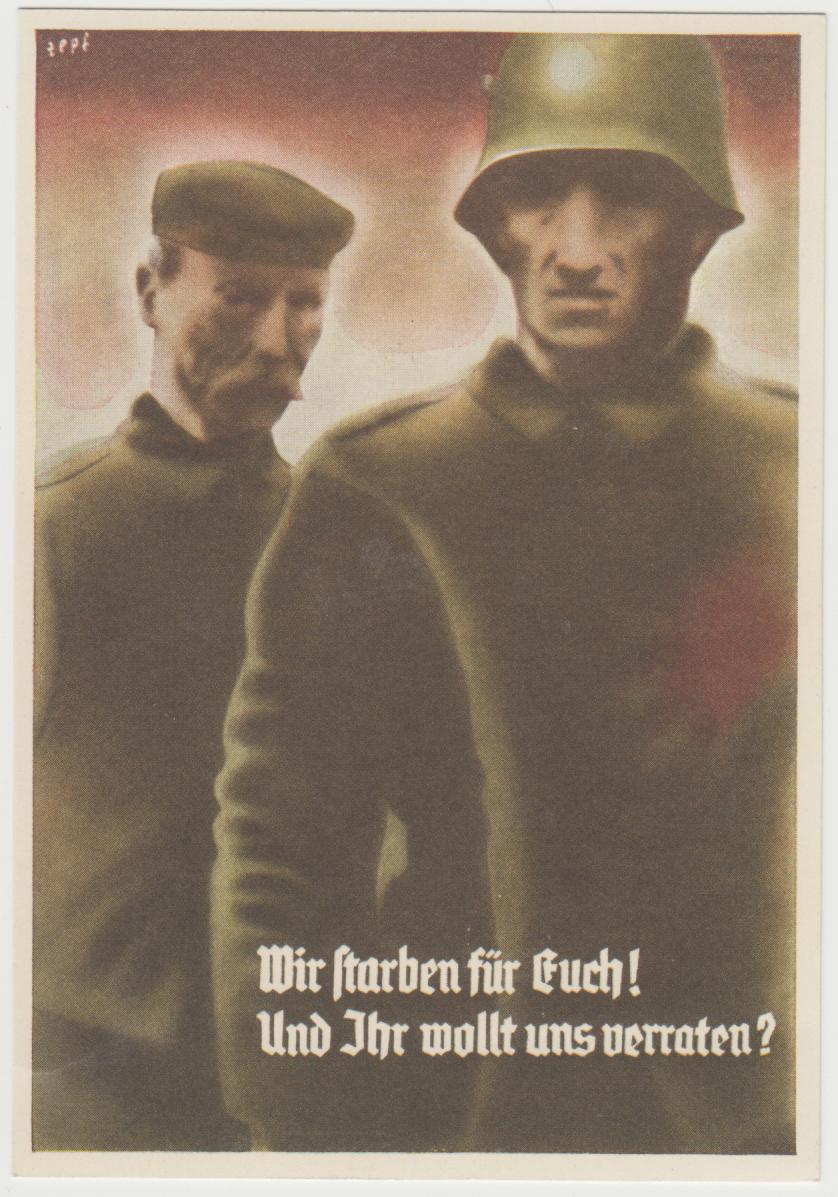                                                                                   305-292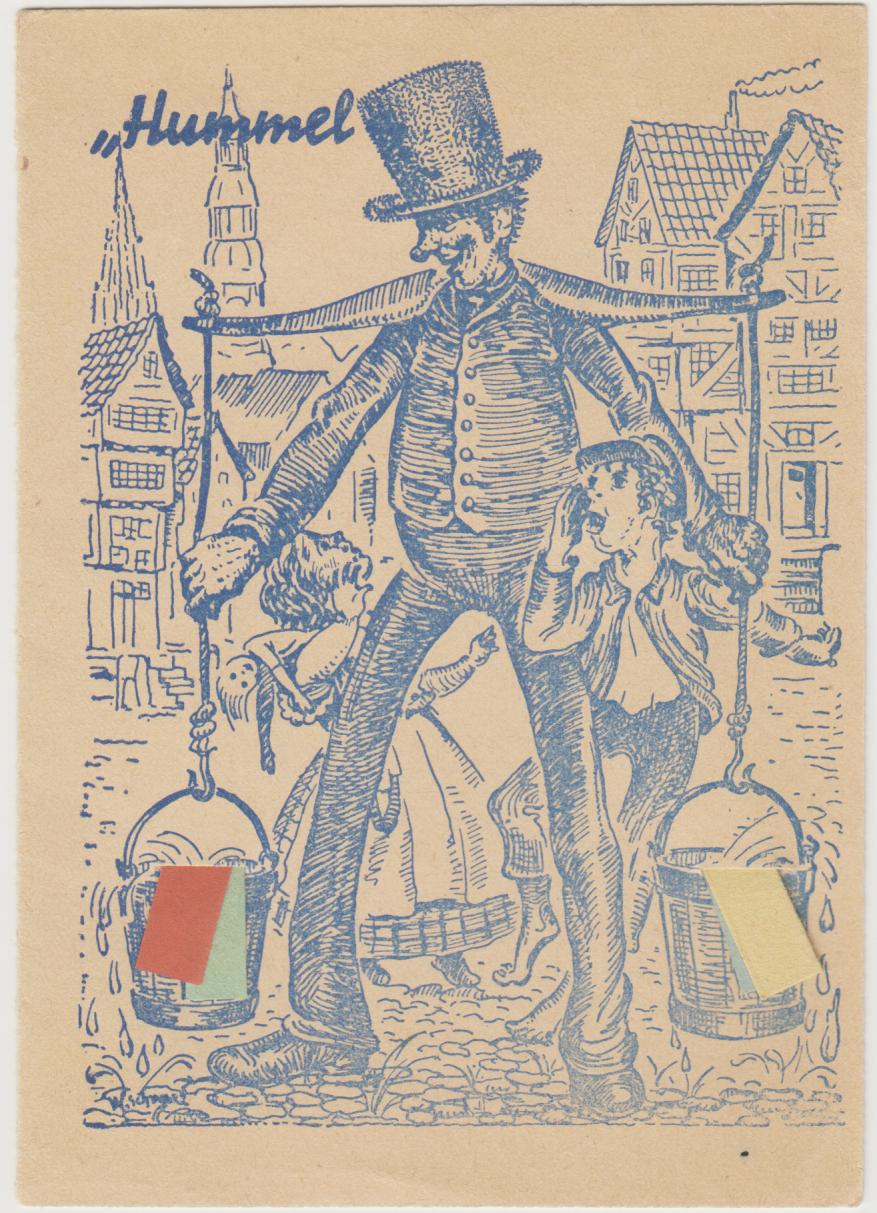                                                                                          305-325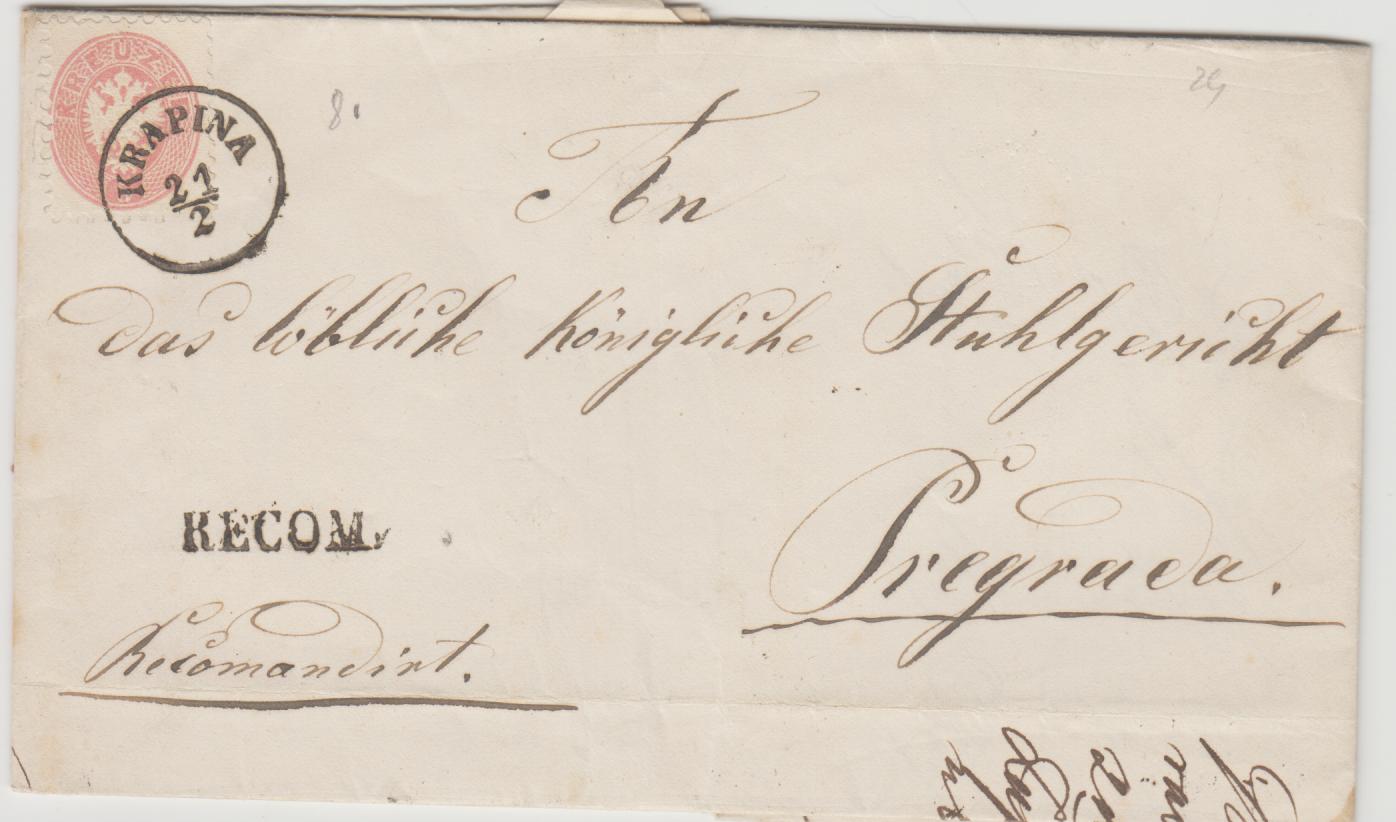                                                                                      305-340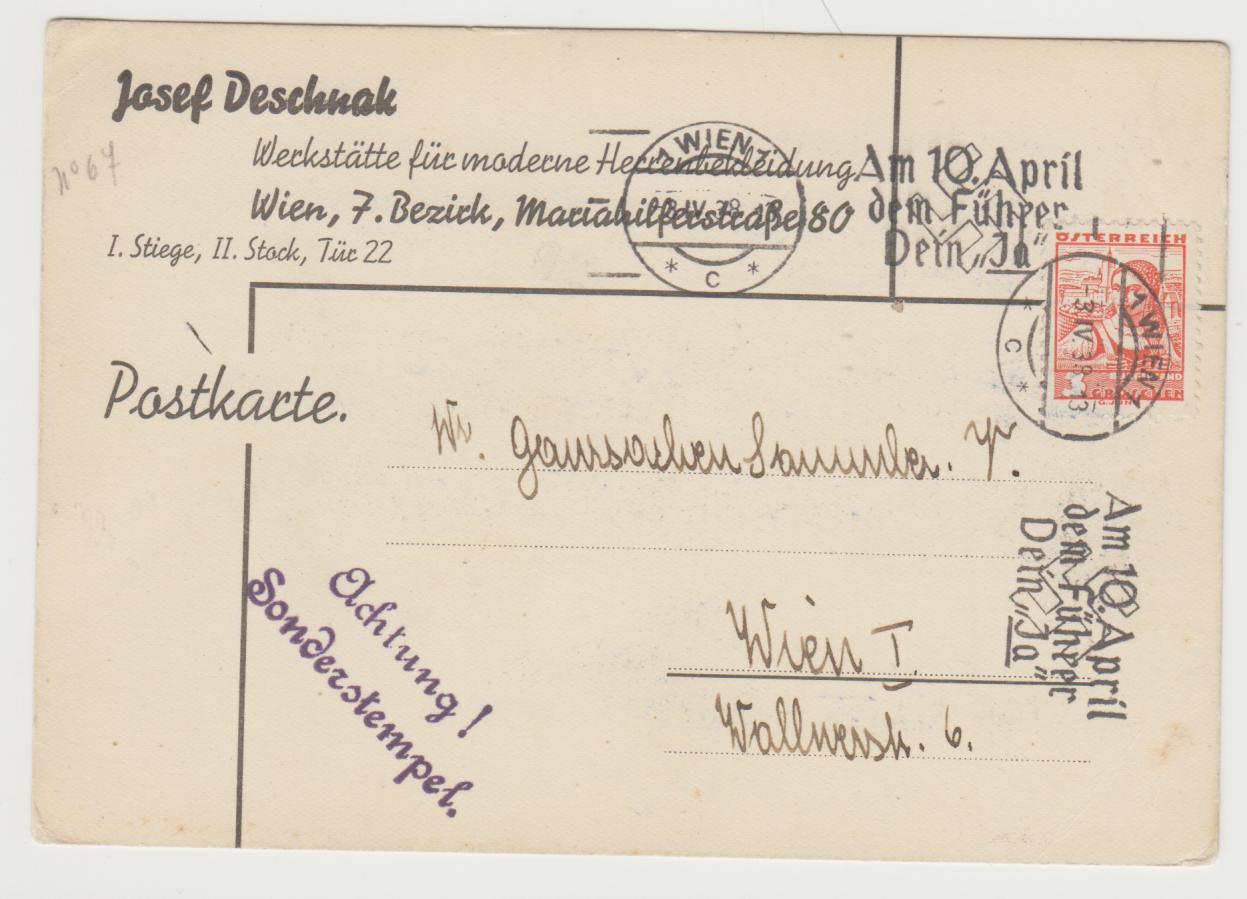                                                                                          305-351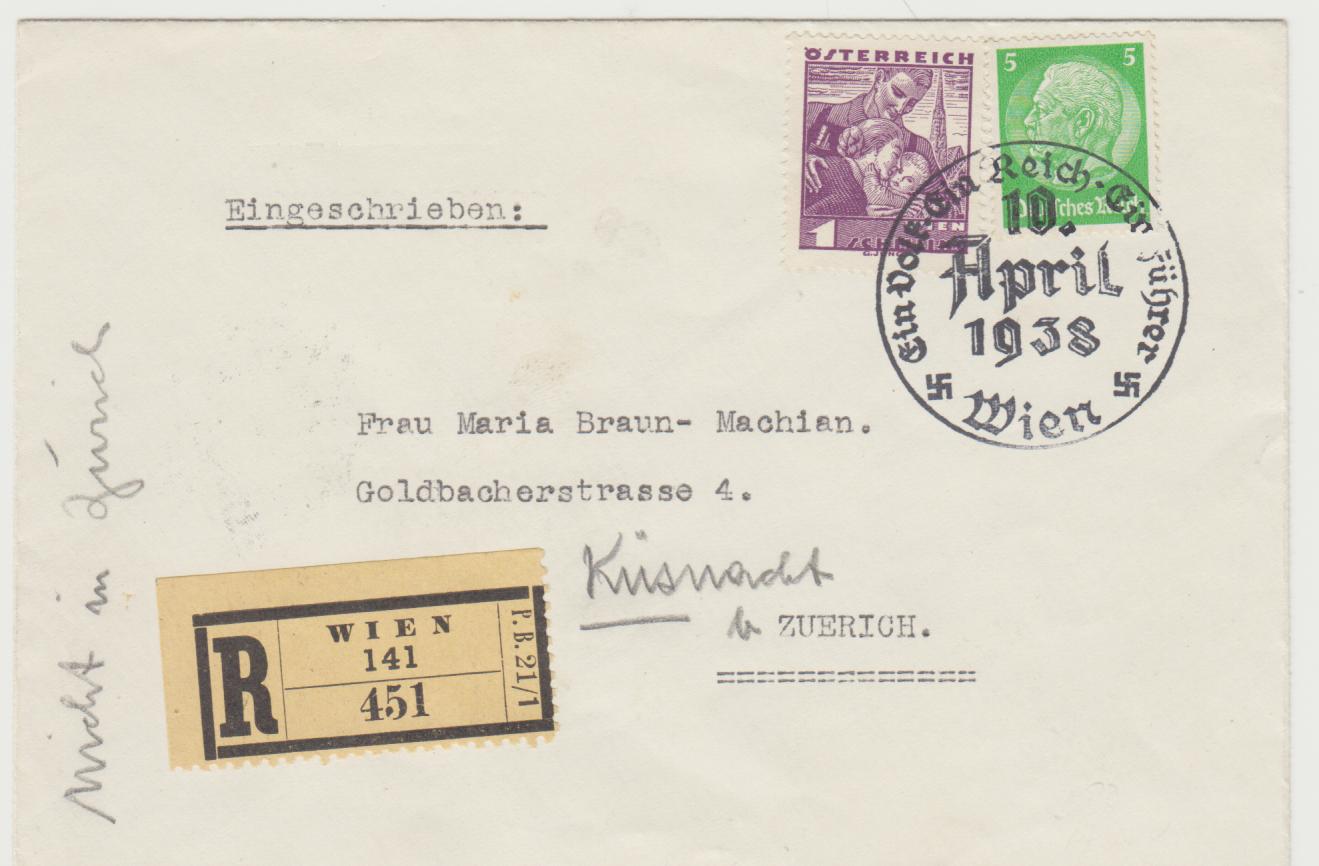                                                                                           305-352